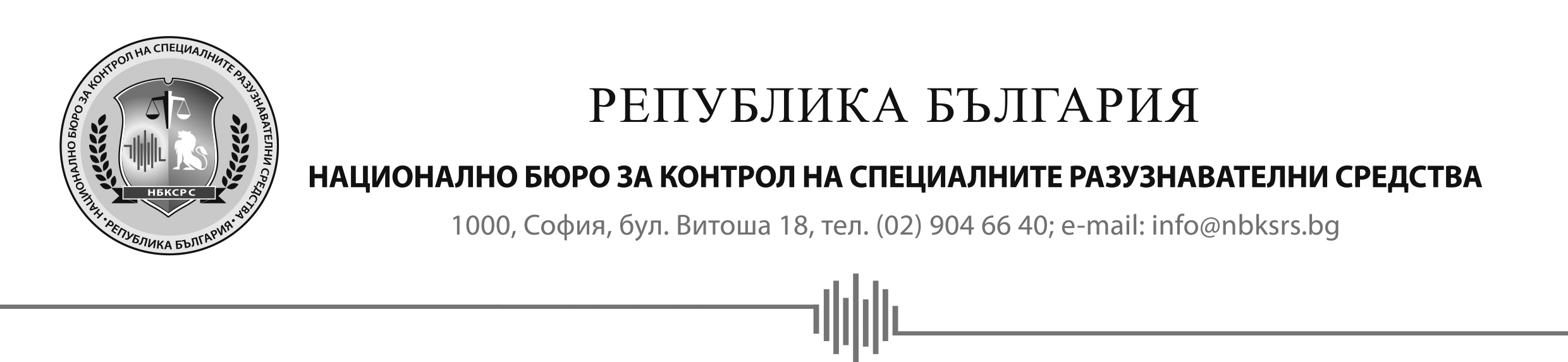 	Приложение № 2Д О Г О В О РЗА ДОСТАВКА НА ЕЛЕКТРИЧЕСКИ АВТОМОБИЛ№ ............./ .............2021 г.Днес, ………………. г. в гр. София между:1. Национално бюро за контрол на специалните разузнавателни средства, представлявано от  Пламен Колев Иванов, със седалище и адрес на управление – гр. София, бул. Витоша № 18, ЕИК 129010538; наричано за краткост ВЪЗЛОЖИТЕЛ, от една страна,и 2. ............................................................................................., представлявано от  ....................................................................................................................., със седалище и адрес на управление – ............................................................................. ЕИК/Булстат...........................................; ИН по ДДС …….............................,  наричана за краткост ИЗПЪЛНИТЕЛ, от друга страна,(ВЪЗЛОЖИТЕЛЯТ и ИЗПЪЛНИТЕЛЯТ наричани заедно „Страните“, а всеки от тях поотделно „Страна“);на основание чл. 112 от Закона за обществените поръчки („ЗОП“) и (акт на възложителя за избор на изпълнител) на ВЪЗЛОЖИТЕЛЯ за определяне на ИЗПЪЛНИТЕЛ на обществена поръчка с предмет: „Доставка на 1 бр. изцяло електрически автомобил за нуждите на Националното бюро за контрол на специалните разузнавателни средства”,се сключи този договор („Договора/Договорът“). ПРЕДМЕТ НА ДОГОВОРАЧл. 1. (1) ВЪЗЛОЖИТЕЛЯТ възлага, а ИЗПЪЛНИТЕЛЯТ приема да извърши доставка на … изцяло нов електрически  автомобил  Марка ………., модел ………, ……… с двигател ……… kW/…….. к.с., за нуждите на …………., съгласно Техническата спецификация на Възложителя, (Приложение № 1) и детайлно описани в Техническото и Ценово предложение на ИЗПЪЛНИТЕЛЯ (Приложения №№ 2 и 3), неразделна част от Договора и в съответствие с изискванията на настоящия Договор. Предметът на настоящия Договор включва и задължение за ИЗПЪЛНИТЕЛЯ да регистрира автомобила в КАТ от името на Възложителя за сметка на Изпълнителя.(2) Видът, техническите данни и характеристики на автомобила, който следва да достави ИЗПЪЛНИТЕЛЯТ са подробно посочени в Техническата спецификация на ВЪЗЛОЖИТЕЛЯ (Приложение № 1) и в Техническото предложение на ИЗПЪЛНИТЕЛЯ (Приложение № 2), представляващи неразделна част от настоящия Договор.ЦЕНИ И НАЧИН НА ПЛАЩАНЕ	Чл. 2. (1) За изпълнението на предмета на Договора, ВЪЗЛОЖИТЕЛЯТ се задължава да заплати на ИЗПЪЛНИТЕЛЯ обща цена в размер на …….. (……………) лева без включен ДДС или ………….. (……………..) лева с включен ДДС, съгласно Ценовото му предложение (Приложение № 3), неразделна част от настоящия Договор.(2) Посочените цени са крайни и включват всички разходи и възнаграждения на ИЗПЪЛНИТЕЛЯ за изпълнение на предмета на настоящия Договор. Чл. 3. (1) Плащанията се извършват в български лева, с платежно нареждане по следната банкова сметка, посочена от Изпълнителя:Банка: ................................IBAN: .................................BIC: .................................... 	Изпълнителят е длъжен да уведомява писмено Възложителя за всички последващи промени на банковата му сметка в срок до 3 (три) дни считано от момента на промяната. В случай че Изпълнителят не уведоми Възложителя в този срок, счита се, че плащанията, по посочената в настоящия член банкова сметка са надлежно извършени.(2) Възложителят заплаща 100 % (сто процента) от цената по ал. 1 в срок от 30 (тридесет) дни от надлежно извършване на доставката и предаване на автомобила с Приемо-предавателния протокол по чл. 5, ал. 3, респективно по чл. 5, ал. 5, и след подписване на протокола за регистрация, посочен в чл. 5, ал. 7. (3) За дата на плащането, се счита датата на заверяване на банковата сметка на Изпълнителя със съответната дължима сума.СРОКОВЕ. МЯСТО И УСЛОВИЯ НА ДОСТАВКА. ПРЕМИНАВАНЕ НА СОБСТВЕНОСТТА И РИСКАЧл. 4 (1) Настоящият Договор влиза в сила от датата на подписването му от страните. Срокът на настоящия Договор изтича след изтичането на гаранционния срок на автомобила, предмет на Договора, посочен в чл. 4, ал. 3 и удовлетворяването на всички претенции на ВЪЗЛОЖИТЕЛЯ, свързани с гаранционната отговорност на ИЗПЪЛНИТЕЛЯ.(2) Срокът за доставката на автомобила е до 30 (тридесет) календарни дни, считано от датата на подписване на настоящия Договор.(3) Гаранционните срокове, съгласно представената оферта на ИЗПЪЛНИТЕЛЯ, са както следва:.- на автомобила е ................... (словом) месеца, считано от датата на доставка;- на батерията  е ................ (словом) месеца, считано от датата на доставка;- на антикорозионното покритие е ................ (словом) месеца, считано от датата на доставка.(4) Мястото на доставка на автомобила е мястото по адрес на ВЪЗЛОЖИТЕЛЯ.(5) Договорът се сключва под условие, че Възложителят ще получи финансиране по Схемата за насърчаване ползването на електромобили на НДЕФ.(6) За дата на изпълнение на условието се счита датата на уведомяване на ИЗПЪЛНИТЕЛЯ за сключения договор за финансиране, от която дата започва да тече срока за неговото изпълнение.Чл. 5. (1) Изпълнителят се задължава да достави и предаде на ВЪЗЛОЖИТЕЛЯ автомобила, предмет на доставка, окомплектован съгласно чл. 139, ал. 2 от Закона за движението по пътищата, пълноразмерна резервна гума, крик и комбиниран ключ за гуми, да се придружава от необходимите за регистрацията му документи, сертификати за съответствие, гаранционна и сервизна книжка, паспорти или други документи от производителя, съдържащ технически данни и характеристики, както и инструкция за експлоатация на български език, както и документация, съдържаща препоръки за правилна експлоатация.(2) При доставката автомобила, Изпълнителят предоставя на Възложителя надлежно оформена фактура – оригинал, подписана от Изпълнителя, съдържаща основание – номер на договора, модел и марка на автомобила.(3) Доставката и предаването/получаването на автомобила се удостоверява с подписване в два екземпляра на двустранен приемо-предавателен протокол („Приемо-предавателен протокол“) от Страните или техни упълномощени представители, след проверка за: отсъствие на явни несъответствия, окомплектовката на доставката и представяне на документите в съответствие с ал. 1 и ал. 2 и съответствие на автомобила с техническите характеристики, представени в Техническото предложение на Изпълнителя и Техническата спецификация на Възложителя. Приемо-предавателният протокол съдържа основанието за съставянето му (номер на договора), номер на шаси на автомобила, предмет на доставка. Проектът на Приемо-предавателен протокол се изготвя от Изпълнителя. (4) Изпълнителят уведомява Възложителя писмено в срок от 14 (четиринадесет) дни предварително за конкретната дата и час, на която ще се изпълни доставката. При предаването на автомобила, Изпълнителят осигурява на Възложителя необходимото според обстоятелствата време да го прегледа за несъответствия, като същото не може да надвишава 5 (пет) дни.(5) При констатиране на явни несъответствия, по смисъла на ал. 6 на доставения автомобил, Възложителят има право да откаже да подпише приемо-предавателен протокол. В тези случаи, Страните подписват констативен протокол, в който се описват констатираните несъответствия, съобразно ал. 6. След отстраняване на несъответствията, Страните подписват двустранен Приемо-предавателен протокол за приемане на доставката. (6) При „несъответствия“ (явни или скрити дефекти, липси, недостатъци, несъответствия на автомобила с Техническата спецификация на Възложителя и/или Техническото предложение на Изпълнителя и/или и с изискванията за окомплектовка на автомобила и документите в съответствие с ал. 1 и ал. 2 се прилага някой от следните варианти: 1. Изпълнителят заменя автомобила или частта с несъответствия с такива притежаващи характеристиките в Техническата спецификация или по-високи, само в случай че последното не води до промяна на предмета на поръчката и цената по Договора, посочена в Ценовата оферта на Изпълнителя и несъответствието е открито преди регистрацията на автомобила в КАТ, в случаите при които се налага замяна на автомобил; 2. Изпълнителят отстранява несъответствието в срок и по ред посочени в констативния протокол и/или съобразно гаранционните условия; 3. цената по Договора се намалява съответно с цената на автомобила или частта с несъответствия, ако това не води до промяна в предмета на поръчката или със сумата на разходите за отстраняване на несъответствието. (7) В случай че Несъответствието на доставения автомобил е толкова съществено, че прилагането на някой от вариантите по ал. 6 ще доведе до промяна на предмета на поръчката, или в случай че ИЗПЪЛНИТЕЛЯТ забави доставката на автомобила или регистрацията му в КАТ или отстраняването на несъответствията с повече от 20 (двадесет) дни, от предвидения срок за доставка в чл. 4 ал. 2 или за регистрация в КАТ, посочен в ал. 10, съответно от срока, посочен в констативния протокол, Възложителят има право да прекрати Договора, както и право да получи неустойка в размер на сумата по гаранцията за изпълнение на Договора, включително да усвои сумата по предоставената гаранция. Страните се споразумяват изрично, че прилагането на варианта по ал. 6, точка 1, а именно – замяна на несъответстващия автомобил с нов може да бъде извършено само до подписване на Приемо-предавателния протокол по ал. 3 или ал. 5 и преди регистрация на автомобила в КАТ.(8) Подписването на приемо-предавателния протокол по ал. 3 или ал. 5  без забележки има силата на приемане на доставката от страна на Възложителя, освен в случаите на "скрити Несъответствия“, които не могат да бъдат установени при обикновения преглед на автомобила или на Несъответствия, проявили се в рамките на гаранционния срок. Приемането на доставката на автомобила с Приемо-предавателния протокол няма отношение към установените впоследствие в гаранционния срок Несъответствия, които Изпълнителят е длъжен да отстрани за своя сметка, в съответствие с гаранционните условия.(9) В случаите на несъответствия, посочени в констативния протокол по ал. 5, Възложителят не дължи заплащане на цената по чл. 2, ал. 1 преди отстраняването им и изпълненията на останалите условия за плащане, предвидени в Договора. (10) Изпълнителят се задължава да регистрира автомобила в КАТ, в срок до 14 (четиринадесет) календарни дни, считано от датата на подписване на приемо-предавателния протокол по ал. 3, респективно по ал. 5. Възложителят получава окомплектования в съответствие с ал. 1 и ал. 2 автомобил, заедно със съответните документи, веднага след регистрацията му, което се отразява в протокол за регистрация, подписан от Възложителя и Изпълнителя или упълномощени от тях лица, като плащането на цената по чл. 2, ал. 1 следва да бъде извършено в срок до 30 (тридесет) дни след подписването на протокола по настоящата ал. 10.(11) Когато ИЗПЪЛНИТЕЛЯТ е сключил договор/договори за подизпълнение, работата на подизпълнителите се приема от Възложителя в присъствието на Изпълнителя и подизпълнителя (когато е приложимо).Чл. 6.  Собствеността върху автомобила предмет на доставката и рискът от случайното му повреждане или погиване преминават от ИЗПЪЛНИТЕЛЯ върху ВЪЗЛОЖИТЕЛЯ от датата на предаването на владението върху него на ВЪЗЛОЖИТЕЛЯ и подписването на протокола за регистрация по чл. 5, ал. 10.ПРАВА И ЗАДЪЛЖЕНИЯ НА ИЗПЪЛНИТЕЛЯЧл. 7. (1) ИЗПЪЛНИТЕЛЯТ се задължава: 1. да достави автомобилa, предмет на настоящия Договор, отговарящ на техническите параметри, представени в Техническото предложение на ИЗПЪЛНИТЕЛЯ и на Техническата спецификация на ВЪЗЛОЖИТЕЛЯ, окомплектован съгласно изискванията на настоящия Договор и придружен със съответните документи, както и да прехвърли собствеността върху него на ВЪЗЛОЖИТЕЛЯ, необременен с тежести, вещни или други права на трети лица;2. да изпълни задълженията си по Договора и да упражнява всичките си права, с оглед защита интересите на ВЪЗЛОЖИТЕЛЯ;3. да подготви необходимите документи, за регистрация на автомобила в КАТ, и да го регистрира от името на ВЪЗЛОЖИТЕЛЯ, при условията и сроковете, посочени в този Договор и изискващи се от компетентните органи;4. да предаде автомобила на ВЪЗЛОЖИТЕЛЯ след регистрацията му в КАТ, като в периода от подписване на приемо-предавателния протокол по чл. 5, ал. 3, респективно по чл. 5, ал. 5 до приемането му от ВЪЗЛОЖИТЕЛЯ с протокол за регистрация по чл. 5, ал. 10, се задължава да полага за автомобила грижата на добър търговец;5. да уведоми писмено ВЪЗЛОЖИТЕЛЯ, че автомобилът е регистриран в КАТ и може да бъде получен от ВЪЗЛОЖИТЕЛЯ. Уведомлението се изпраща до Възложителя най-късно в деня, следващ регистрацията на автомобила в КАТ;6. да отстранява за своя сметка и в договорените срокове всички несъответствия на доставения автомобил и на батерията, проявени и/или открити в рамките на гаранционния срок, констатирани и предявени по реда на настоящия Договор и съгласно гаранционните условия. ИЗПЪЛНИТЕЛЯТ се задължава при отстраняване на несъответствия да влага само оригинални резервни части и материали;7. да съхранява всички документи по изпълнението на настоящия Договор за период от 5 (пет) години след приключването на проекта по Инвестиционната програма за климата;8. да предостави възможност на Националния доверителен екофонд, националните одитиращи власти и външните одитори да извършват проверки на място на изпълнението на проекта и да извършват пълен одит, ако е нужно, въз основа на оправдателни документи за отчетеното, счетоводни документи и всякакви други документи, имащи отношение към финансирането на проекта. Такива проверки могат да бъдат извършвани до 5 (пет) години след приключването на проекта по Инвестиционната програма за климата.9. да сключи договор/договори за подизпълнение с посочените в офертата му подизпълнители в срок от 3 (три) дни от сключване на настоящия Договор. В срок до 3 дни от сключването на договор за подизпълнение или на допълнително споразумение за замяна на посочен в офертата подизпълнител изпълнителят изпраща копие на договора или на допълнителното споразумение на възложителя заедно с доказателства, че са изпълнени условията по чл. 66, ал. 2 и 14 ЗОП. (ако е приложимо) (2) ИЗПЪЛНИТЕЛЯТ има право да иска от Възложителя необходимото съдействие за осъществяване на работата по Договора, включително предоставяне на нужната информация и документи за изпълнение на Договора. (3) При точно и навременно изпълнение на задълженията си по настоящия Договор, Изпълнителят има право да получи цената по Договора, съгласно определения начин на плащане. ПРАВА И ЗАДЪЛЖЕНИЯ НА ВЪЗЛОЖИТЕЛЯЧл. 8. (1) Възложителят се задължава:1. да заплати общата цена по чл. 2, ал. 1 от този Договор, съгласно условията и по начина, посочен в него;2. да приеме доставката на автомобилa, предмет на договора по реда на чл. 5, ал. 3  ако отговаря на договорените изисквания, в срок до 5 (пет) дни след писменото му уведомяване;3. да издаде пълномощно за регистрация на автомобилa в КАТ и да го предаде на ИЗПЪЛНИТЕЛЯ в срок до 5 (пет) дни, считано от датата на приемо-предавателния протокол по чл. 5, ал. 3, респ. протокола по чл. 5, ал. 5;4. да получи регистрираният автомобил в срок до 7 (седем) дни след писменото му уведомяване за извършената регистрация в КАТ от Изпълнителя;5. да следи и осигурява извършването на поддръжка и сервиз на автомобила и на батерията в рамките на гаранционните срокове, при условията и сроковете на този Договор, съответно при условията на гаранцията;6. да не разпространява под каквато и да е форма всяка предоставена му от Изпълнителя информация, имаща характер на търговска тайна и изрично упомената от Изпълнителя като такава в представената от него оферта.  (2) ВЪЗЛОЖИТЕЛЯТ има право:1. да иска от Изпълнителя да изпълни доставката на автомобила на посочения в чл. 4, ал. 4 от договора адрес, в срок и без отклонения от договорените изисквания. 2. да получава информация по всяко време относно подготовката, хода и организацията по изпълнението на доставката и дейностите, предмет на Договора.3. на рекламация за доставения по Договора автомобил, при условията посочени в настоящия Договор.4. да изисква от ИЗПЪЛНИТЕЛЯ замяната на несъответстващ с Техническите спецификации и/или дефектен автомобил и/или батерия само при условията на настоящия Договор и преди регистрацията му в КАТ, както и отстраняване на несъответствия по реда и в сроковете, определени в настоящия Договор и в условията по гаранцията.5. да откаже приемането на доставката, когато ИЗПЪЛНИТЕЛЯТ не спазва изискванията на Договора и Техническата спецификация, докато ИЗПЪЛНИТЕЛЯТ не изпълни изцяло своите задължения съгласно условията на Договора, или да откаже да изплати частично или изцяло договорената цена.6. да изисква от Изпълнителя да сключи и да му представи договори за подизпълнение с посочените в офертата му подизпълнители.ГАРАНЦИОННА ОТГОВОРНОСТЧл. 9. (1) Изпълнителят гарантира пълната функционална годност на доставения автомобил и на батерията съгласно договореното предназначение, както и съгласно Техническото предложение, Техническата спецификация и стандарти.(2) В рамките на гаранционния срок ИЗПЪЛНИТЕЛЯТ отстранява със свои сили и средства всички повреди, и/или несъответствия на автомобила и на батерията, съответно подменя дефектирали части и/или компоненти с нови, съгласно гаранционните условия и Техническото предложение на Изпълнителя. (3) Рекламационното съобщение на ВЪЗЛОЖИТЕЛЯ може да бъде изпратено по факс, телефон, електронна поща или обикновена поща. ИЗПЪЛНИТЕЛЯТ е длъжен да осигури преглед на автомобила от свои квалифицирани представители в срок от 5 (пет) дни, от получаване на рекламационното съобщение на Възложителя. След преглед на автомобила от квалифицирани представители на Изпълнителя се съставя констативен протокол за вида на повредата и/или несъответствието, работите и срокът необходими за отстраняването ѝ в два еднообразни екземпляра.(4) ИЗПЪЛНИТЕЛЯТ се задължава да отстрани настъпила повреда и/или несъответствието в срок от 7 (седем) дни или по-кратък, считано от датата на констатирането им. При невъзможност за отстраняване на настъпила повреда и/или несъответствие в срок от 7 (седем) дни, ИЗПЪЛНИТЕЛЯТ осигурява на ВЪЗЛОЖИТЕЛЯ оборотен автомобил от същия или подобен клас, до пълното отстраняване на повреда и/или несъответствие, като гаранционният срок на автомобила и/или на батерията, в процес на поправяне, се удължава със срока през който е траело отстраняването на повредата. (5) ВЪЗЛОЖИТЕЛЯТ е длъжен да осигурява гаранционна (сервизна) поддръжка на автомобила и на батерията съгласно сроковете и условията по гаранцията.(6) По време на гаранционния срок ИЗПЪЛНИТЕЛЯТ няма право да отказва приемането на автомобил в оторизираните си сервизи за гаранционен ремонт. ГАРАНЦИЯ ЗА ИЗПЪЛНЕНИЕ. Чл. 10. (1) ИЗПЪЛНИТЕЛЯТ гарантира изпълнението на произтичащите от настоящия Договор свои задължения с гаранция за изпълнение в размер на 3 % (три процента) от стойността на Договора по чл. 2, ал. 1 без включен ДДС.(2) ИЗПЪЛНИТЕЛЯТ представя документи за внесена гаранция за изпълнение на Договора към датата на сключването му. (3) ИЗПЪЛНИТЕЛЯТ избира формата на гаранцията измежду една от следните: 1. парична сума внесена по банковата сметка на Възложителя; 2. банкова гаранция; или 3. застраховка. Чл. 11. (1) Когато гаранцията се представя във вид на парична сума, тя се внася по следната банкова сметка на ВЪЗЛОЖИТЕЛЯ: БАНКА: БНБBIC: BNBGBGSDIBAN: BG18 BNBG 9661 3300 1860 03(2) Всички банкови разходи, свързани с преводите на сумата са за сметка на Изпълнителя;	Чл. 12.  (1) Когато Изпълнителят представя банкова гаранция се представя оригиналът й, като тя е безусловна, неотменяема и непрехвърляема като покрива 100 % (сто процента) от стойността на гаранцията за изпълнението му със срок на валидност минимум 30 (тридесет) дни, след срока на действие на Договора.(2) Страните се съгласяват в случай на учредяване на банкова гаранция, тя да съдържа условие, че при първо поискване банката следва да заплати сумата по гаранцията независимо от направените възражения и защита, възникващи във връзка с основните задължения.(3) Всички банкови разходи, свързани с обслужването на превода на гаранцията, включително при нейното възстановяване, са за сметка на Изпълнителя.(4) В случай, че банката, издала гаранцията за изпълнение на договора, се обяви в несъстоятелност, или изпадне в неплатежоспособност/свръхзадлъжнялост, или й се отнеме лиценза, или откаже да заплати предявената от Възложителя сума в 3-дневен срок, Възложителят има право да поиска, а Изпълнителя се задължава да предостави, в срок до 5 (пет) работни дни от направеното искане, съответната заместваща гаранция от друга банкова институция, съгласувана с Възложителя.Чл. 13. Застраховката, която обезпечава изпълнението, чрез покритие на отговорността на Изпълнителя, е със срок на валидност, срока на действие на договора, плюс 30 (тридесет) дни. Възложителят следва да бъде посочен като трето ползващо се лице по тази застраховка. Застраховката следва да покрива отговорността на Изпълнителя при пълно или частично неизпълнение на Договора и не може да бъде използвана за обезпечение на неговата отговорността по друг договор. Разходите по сключването на застрахователния договор и поддържането на валидността на застраховката за изисквания срок, както и по всяко изплащане на застрахователно обезщетение в полза на възложителя, при наличие на основание за това, са за сметка на Изпълнителя. Чл. 14. (1). Възложителят освобождава гаранцията за изпълнение на Договора на етапи и при условия, както следва:1. частично освобождаване в размер на 2 % (два процента)  от стойността на Договора без включен ДДС в размер на ……………. лева (словом) в срок до 30 (тридесет) дни, след регистрацията на автомобила в КАТ и подписване на протокол за регистрация съгласно чл. 5, ал. 10, при условие че сумите по гаранцията не са задържани, или не са настъпили условия за задържането им;2. окончателно освобождаване на остатъчната сума по гаранцията в размер на 1 % (един процент) се извършва в срок от 30 (тридесет) дни, след изтичане на гаранционния срок на автомобила, посочен в чл. 4, ал. 3 от настоящия Договор, при условие, че ИЗПЪЛНИТЕЛЯТ е изпълнил всички свои задължения по Договора и сумите по гаранцията не са задържани, или не са настъпили условия за задържането им.(2) Ако ИЗПЪЛНИТЕЛЯТ е представил банкова гаранция за изпълнение на Договора, преди частичното ѝ освобождаване следва да представи гаранция за изпълнение в остатъчния изискуем по Договора размер на гаранцията след приспадане на сумата по ал. 1, точка 1. (3) Ако ИЗПЪЛНИТЕЛЯТ е внесъл гаранцията за изпълнение на Договора по банков път, Възложителят освобождава съответната част от нея в срока и при условията на ал. 1 . (4) ВЪЗЛОЖИТЕЛЯТ не дължи лихви, такси, комисионни или каквито и да било други плащания върху сумите по предоставената гаранция, независимо от формата, под която е предоставена.(5) Гаранцията не се освобождава от ВЪЗЛОЖИТЕЛЯ, ако в процеса на изпълнение на Договора е възникнал спор между Страните относно неизпълнение на задълженията на Изпълнителя и въпросът е отнесен за решаване пред съд. При решаване на спора в полза на Възложителя той може да пристъпи към задържане на гаранцията.(6) ВЪЗЛОЖИТЕЛЯТ има право да задържи изцяло или частично гаранцията за изпълнение, при пълно или частично неизпълнение на задълженията по настоящия Договор от страна на ИЗПЪЛНИТЕЛЯ и/или при разваляне или прекратяване на настоящия Договор по вина на ИЗПЪЛНИТЕЛЯ. В тези случаи, ВЪЗЛОЖИТЕЛЯТ има право да задържи от гаранцията за изпълнение суми, покриващи отговорността на ИЗПЪЛНИТЕЛЯ за неизпълнението.(7) ВЪЗЛОЖИТЕЛЯТ има право да задържа от сумите по гаранцията за изпълнение суми равни на размера на начислените неустойки и обезщетения по настоящия Договор, поради  непълно или частично изпълнение на задълженията на Изпълнителя.(8) В случай на задържане от ВЪЗЛОЖИТЕЛЯ на суми от гаранцията, ИЗПЪЛНИТЕЛЯТ е длъжен в срок до 10 (десет) дни да я допълни до размера ѝ, уговорен в чл. 10, ал. 1, като внесе усвоената от ВЪЗЛОЖИТЕЛЯ сума по сметка на ВЪЗЛОЖИТЕЛЯ, или учреди банкова гаранция за сума в размер на усвоената или да застрахова отговорността си до размера чл. 10, ал. 1.НЕУСТОЙКИЧл. 15 (1) При забавено изпълнение на задължения по Договора от страна на Изпълнителя в нарушение на уговорените в този Договор срокове, същият заплаща на Възложителя неустойка в размер на 0,2 % (нула цяло и два процента) от сумата по чл. 2, ал. 1 за всеки просрочен ден, но не повече от 10 %  (десет процента).(2) При забава на ВЪЗЛОЖИТЕЛЯ за изпълнение на задълженията му за плащане по Договора, същият заплаща на ИЗПЪЛНИТЕЛЯ неустойка в размер на 0,2% (нула цяло и два процента) от дължимата сума за всеки просрочен ден, но не повече от 10%  (десет процента) от размера на забавеното плащане.(3) ВЪЗЛОЖИТЕЛЯТ може да претендира обезщетение за нанесени вреди и пропуснати ползи по общия ред, независимо от начислените неустойки и независимо от усвояването на гаранцията за изпълнение, като Възложителят има право да усвои съответните суми по настоящия член от предоставената гаранция.(4) Неустойките се заплащат незабавно, при поискване от ВЪЗЛОЖИТЕЛЯ, по следната банкова сметка: БАНКА: БНБBIC: BNBGBGSDIBAN: BG18 BNBG 9661 3300 1860 03В случай че банковата сметка на Възложителя не е заверена със сумата на неустойката в срок от 10 (десет) дни от искането на Възложителя за плащане на неустойка, Възложителят има право да задържи съответната сума от гаранцията за изпълнение.ПОДИЗПЪЛНИТЕЛИЧл. 16.  (1) За извършване на дейностите по Договора, Изпълнителят има право да ползва само подизпълнителите, посочени от него в офертата, въз основа на която е избран за Изпълнител.(2) Процентното участие на подизпълнителите в цената за изпълнение на Договора не може да бъде различно от посоченото в офертата на Изпълнителя.(3) ИЗПЪЛНИТЕЛЯТ може да извършва замяна на посочените подизпълнители за изпълнение на Договора, както и да включва нови подизпълнители в предвидените в ЗОП случаи и при предвидените в ЗОП условия.(4) Независимо от използването на подизпълнители, отговорността за изпълнение на настоящия Договор и на ИЗПЪЛНИТЕЛЯ.(5) Сключването на договор с подизпълнител, който не е обявен в офертата на Изпълнителя и не е включен по време на изпълнение на Договора по предвидения в ЗОП ред или изпълнението на дейностите по договора от лице, което не е подизпълнител, обявено в офертата на Изпълнителя, се счита за неизпълнение на Договора и е основание за едностранно прекратяване на Договора от страна на Възложителя и за усвояване на пълния размер на гаранцията за изпълнение.Чл. 17. (1) При сключването на Договорите с подизпълнителите, оферирани в офертата на Изпълнителя, последният е длъжен да създаде условия и гаранции, че:приложимите клаузи на Договора са задължителни за изпълнение от подизпълнителите;действията на Подизпълнителите няма да доведат пряко или косвено до неизпълнение на Договора;при осъществяване на контролните си функции по договора Възложителят ще може безпрепятствено да извършва проверка на дейността и документацията на подизпълнителите.(2) Когато частта от поръчката, която се изпълнява от подизпълнител, може да бъде предадена като отделен обект на ИЗПЪЛНИТЕЛЯ или на ВЪЗЛОЖИТЕЛЯ, ВЪЗЛОЖИТЕЛЯТ заплаща възнаграждение за тази част директно на подизпълнителя.(3) Разплащанията по ал. 1 се осъществяват въз основа на искане, отправено от подизпълнителя до ВЪЗЛОЖИТЕЛЯ чрез ИЗПЪЛНИТЕЛЯ, който е длъжен да го предостави на ВЪЗЛОЖИТЕЛЯ в 15-дневен срок от получаването му.(4) Към искането по ал. 3 ИЗПЪЛНИТЕЛЯТ предоставя становище, от което да е видно дали оспорва плащанията или част от тях като недължими.(5) Възложителят има право да откаже плащане по ал. 3, когато искането за плащане е оспорено, до момента на отстраняване на причината за отказа.УСЛОВИЯ ЗА ПРЕКРАТЯВАНЕ И РАЗВАЛЯНЕ НА ДОГОВОРАЧл. 18. (1) Настоящият Договор се прекратява в следните случаи:по взаимно съгласие на Страните, изразено в писмена форма;с изтичане на уговорения срок;когато са настъпили съществени промени във финансирането на обществената поръчка – предмет на Договора, извън правомощията на Възложителя, които той не е могъл или не е бил длъжен да предвиди или да предотврати – с писмено уведомление, веднага след настъпване на обстоятелствата;при неосигуряването на финансиране до изтичане на 3 месеца от сключване на договора съгласно чл. 114 от ЗОП. при настъпване на невиновна невъзможност за изпълнение, непредвидено или непредотвратимо събитие от извънреден характер, възникнало след сключването на Договора („непреодолима сила“) продължила повече от 30 (тридесет) дни;с развалянето му по чл. 87-88 от ЗЗД.(2) ВЪЗЛОЖИТЕЛЯТ може да прекрати Договора едностранно, без предизвестие с уведомление, изпратено до Изпълнителя: когато Изпълнителят забави изпълнението на задължение по настоящия Договор с повече от 20 (двадесет) дни; при системно (три и повече пъти) неизпълнение на задълженията на Възложителя за гаранционно обслужване и/или извършване на гаранционни ремонти или при пълно неизпълнение на задълженията на Възложителя за гаранционно обслужване и/или извършване на гаранционни ремонти; използва подизпълнител, без да е декларирал това в документите за участие, или използва подизпълнител, който е различен от този, който е посочен, освен в случаите, в които замяната, съответно включването на подизпълнител е извършено със съгласието на Възложителя и в съответствие със ЗОП и настоящия Договор. (3) ВЪЗЛОЖИТЕЛЯТ прекратява Договора в случаите по чл. 118, ал. 1 от ЗОП, без да дължи обезщетение на ИЗПЪЛНИТЕЛЯ за претърпени от прекратяването на Договора вреди, освен ако прекратяването е на основание чл. 118, ал. 1, т. 1 от ЗОП. (4) В случай, че е уговорено отложено изпълнение в този договор, всяка от страните има право да прекрати договора без предизвестие след изтичане на тримесечен срок от сключването му.(5) Прекратяването става след уреждане на финансовите взаимоотношения между Страните за извършените от страна на Изпълнителя и одобрени от Възложителя дейности по изпълнение на Договора. (6) Възложителят може да развали Договора по реда и при условията предвидени в него или в приложимото законодателство.	Чл. 19. Настоящият Договор може да бъде изменян или допълван от Страните при условията на чл. 116 от ЗОП.НЕПРЕОДОЛИМА СИЛАЧл. 20. (1) Страните се освобождават от отговорност за неизпълнение на задълженията си, когато невъзможността за изпълнение се дължи на непреодолима сила. Никоя от Страните не може да се позовава на непреодолима сила, ако е била в забава и не е информирала другата Страна за възникването на непреодолима сила.(2) Страната, засегната от непреодолима сила, е длъжна да предприеме всички разумни усилия и мерки, за да намали до минимум понесените вреди и загуби, както и да уведоми писмено другата Страна незабавно при настъпване на непреодолимата сила.(3) Докато трае непреодолимата сила, изпълнението на задължението се спира.(4) Не може да се позовава на непреодолима сила онази Страна, чиято небрежност или умишлени действия или бездействия са довели до невъзможност за изпълнение на Договора.КОНФИДЕНЦИАЛНОСТ	Чл. 21. Никоя Страна няма право без предварителното писмено съгласие на другата да разкрива по какъвто и да е начин и под каквато и да е форма конфиденциална информация, на когото и да е, освен пред своите служители и/или консултанти. Разкриването на конфиденциална информация пред такъв служител/консултант се осъществява само в необходимата степен и само за целите на изпълнението на Договора и след поемане на съответните задължения за конфиденциалност.XIII. НИЩОЖНОСТ НА ОТДЕЛНИ КЛАУЗИ	Чл. 22. В случай на противоречие между каквито и да било уговорки между страните и действащи нормативни актове, приложими към предмета на Договора, такива уговорки се считат за невалидни и се заместват от съответните разпоредби на нормативния акт, без това да влече нищожност на договора и на останалите уговорки между страните. Нищожността на някоя клауза от Договора не води до нищожност на друга клауза или на договора като цяло.ДОПЪЛНИТЕЛНИ РАЗПОРЕДБИЧл. 23. За всички неуредени в настоящия Договор въпроси се прилага действащото българско законодателство.Чл. 24. (1) Упълномощени представители на Страните, които могат да приемат и правят изявления по изпълнението на настоящия Договор са:ЗА ВЪЗЛОЖИТЕЛЯ:Адрес за кореспонденция: гр. София, бул. Витоша № 18Тел.: 029046641Факс: 029046650e-mail: momchil.kostadinov@nbksrs.bgЛице за контакт: Момчил КостадиновЗа ИЗПЪЛНИТЕЛЯ:Адрес за кореспонденция: ………………….Тел.: ………………………………………….Факс: …………………………………………e-mail: ………………………………………..Лице за контакт: …………………………….(2) Всички съобщения и уведомления, свързани с изпълнението на този Договор, следва да съдържат наименованието и номера на Договора, да бъдат в писмена форма за действителност.(3) Страните се задължават да се информират взаимно за всяка промяна на правния си статут, адресите си на управление, телефоните и лицата, които ги представляват.(4) Официална кореспонденция между Страните се разменя на посочените в настоящия Договор адреси на управление, освен ако Страните не се информират писмено за други свои адреси. При неуведомяване или несвоевременно уведомяване за промяна на адрес, кореспонденцията изпратена на адресите по настоящия член 24 се считат за валидно изпратени и получени от другата Страна.(5) Всички съобщения и уведомления се изпращат по пощата с препоръчана пратка или по куриер. Писмените уведомления между Страните по настоящия Договор се считат за валидно изпратени по факс с автоматично генерирано съобщение за получаване от адресата или по електронната поща на страните, подписани с електронен подпис.Чл. 25. Всички спорове, породени от този Договор или отнасящи се до него, ще бъдат разрешавани първо по извънсъдебен ред чрез преговори между двете Страни, като в случай на спор, всяка Страна може да изпрати на другата на посочените адреси за кореспонденция по-долу покана за преговори с посочване на дата, час и място за преговори. Чл. 26. (1) В случай на непостигане на договореност по реда на предходния член, всички спорове, породени от този Договор или отнасящи се до него, включително споровете, отнасящи се до неговото тълкуване, недействителност, неизпълнение или прекратяване ще бъдат отнасяни за разглеждане и решаване от компетентния съд на Република България. (2) Нищожността на някоя от клаузите по Договора или на допълнително уговорени условия не води до нищожност на друга клауза или на Договора като цяло.Неразделна част от настоящия Договор са следните приложения:1. Приложение № 1 – Техническа спецификация на ВЪЗЛОЖИТЕЛЯ;Приложение № 2 – Техническо предложение на ИЗПЪЛНИТЕЛЯ;Приложение № 3 – Ценово предложение на ИЗПЪЛНИТЕЛЯ;Настоящият Договор се подписа в два еднообразни екземпляра – един за Възложителя и един за Изпълнителя. ВЪЗЛОЖИТЕЛ:ПРЕДСЕДАТЕЛПламен КолевПодпис: ГЛАВЕН СЧЕТОВОДИТЕЛ:Момка Апостолова					Подпис:ИЗПЪЛНИТЕЛ:ДЛЪЖНОСТ:Име: Подпис: